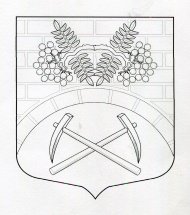 АДМИНИСТРАЦИЯ МУНИЦИПАЛЬНОГО ОБРАЗОВАНИЯ ПУТИЛОВСКОЕ СЕЛЬСКОЕ ПОСЕЛЕНИЕ КИРОВСКОГО МУНИЦИПАЛЬНОГО РАЙОНА ЛЕНИНГРАДСКОЙ ОБЛАСТИП О С Т А Н О В Л Е Н И Е   От 06 марта 2017 года  № 37О внесении изменений в краткосрочный муниципальный план реализации Региональной программы капитального ремонта общего имущества многоквартирных домов на территории муниципального образования Путиловское сельское поселение Кировского муниципального района Ленинградской области на 2017 год Во исполнение требований областного закона Ленинградской области от 29.11.2013г. № 82-оз «Об отдельных вопросах организации и проведения капитального ремонта общего имущества в многоквартирных домах, расположенных на территории Ленинградской области», в соответствии с Региональной программой капитального ремонта общего имущества в многоквартирных домах, расположенных на территории Ленинградской области, на 2014-2043 годы, утвержденной постановлением Правительства Ленинградской области от 26.12.2013 № 508, постановлением Правительства Ленинградской области от 30.05.2014г. № 218 «Об утверждении Порядка разработки и утверждения краткосрочных планов реализации Региональной программы капитального ремонта общего имущества в многоквартирных домах, расположенных на территории Ленинградской области, на 2014 - 2043 годы»:               1.Внести изменения в постановление администрации МО Путиловское сельское поселение Кировского муниципального района Ленинградской области  от 06.11.2015 года  № 308 «Об утверждении краткосрочного муниципального плана реализации Региональной программы капитального ремонта общего имущества многоквартирных домов на территории муниципального образования Путиловское сельское поселение муниципального образования Кировский муниципальный район Ленинградской области на 2016 год»          2. Приложение 2 постановления изложить в новой редакции.	 3. Разместить настоящее постановление на официальном сайте МО  Путиловское сельское поселение.Глава администрации                                                                         В.И. ЕгорихинРазослано: дело-2 экз.,  МУП «Путиловожилкомхоз»,  Комитет по ЖКХ и транспорту Ленинградской области, Фонд Капитального ремонта